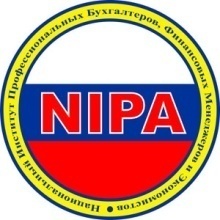 Саморегулируемая организация «Национальный Институт Профессиональных Бухгалтеров,  Финансовых Менеджеров и Экономистов» (НИПБ) совместно с  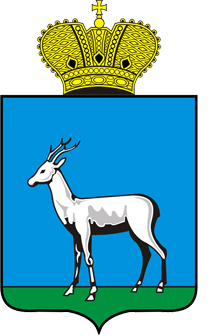 Администрацией городского округа Самара проводитIX – ю Международную научно-практическую конференцию «Финансы в интересах малого бизнеса: государство и перспективы развития предпринимательства»дата проведения: 21 мая 2015место проведения – Россия, г. Самара, Самарская Губернская ДумаНачало регистрации – 13-45Пленарное заседание: Роль государства и общественных финансов в развитии предпринимательства Модератор – проф., президент НП-СРО «НИПБ» Д.А. ЯковенкоМесто проведения – Большой зал Самарской Губернской Думы (2-й этаж)Время проведения – с 14-30 до 15-15Дискуссионные вопросы:- формы и методы поддержки малого и среднего бизнеса на уровне Российской Федерации, субъектов РФ и органов местного самоуправления- предпринимательство как фактор становления гражданского обществаДискуссионные панели:Финансы в интересах малого и среднего бизнесаСо-Модераторы – д.э.н., проф., член Президентского совета НП-СРО «НИПБ» А.И. Кривцов, к.э.н., доцент,  член Президентского совета НП-СРО «НИПБ» В.В. ЗайцевМесто проведения – Большой зал Самарской Губернской Думы (2-й этаж)Время проведения – с 15-30 до 18-20Дискуссионные вопросы:- инфраструктура финансов как мультипликационный фактор успешного развития малого и среднего бизнеса- развитие и совершенствование финансовых инструментов- проблемы привлечения частного бизнеса при реализации стратегии развития регионов и муниципальных образований- справедливая оценка бизнеса и инвестиций: мировая практика и проблемы- единый «язык» финансовой отчетности – стимул привлечения инвестиций в бизнес- повышение доступности государственного и муниципального заказа для субъектов малого и среднего предпринимательства- использование кредитной продукции субъектами малого и среднего предпринимательства при реализации государственного (муниципального) заказа- проблемы повышения финансовой грамотности руководителей малого и среднего бизнеса- интересы инвестора: проблемы достоверности и понятности финансовой отчетности - формы, методы консалтинговой поддержки развития малого и среднего бизнеса, виды  услуг   2. Развитие интернет-бизнеса и электронной коммерции:  цифровое будущее предпринимательстваСо-Модераторы – к.э.н., генеральный директор Digital-агентства WEBROVER Н.В. Никульников, заместитель директора МП «Самарский бизнесинкубатор», член Президентского совета НП-СРО «НИПБ»  А.В. СапожниковМесто проведения – Зимний сад Самарской Губернской Думы (4-й этаж)Время проведения – с 15-30 до 18-20Дискуссионные вопросы:- интернет-бизнес как инфраструктура финансов и как мультипликационный фактор успешного развития малого и среднего бизнеса,- проблема окупаемости интернет-бизнеса.Участие в конференции бесплатное. Официальные языки конференции: русский и английский.Регламентом установлено время для докладов – до 15 минут.Тезисы (либо доклады) для публикации принимаются до 12 мая 2015 г. От заочных участников тезисы докладов принимаются до 19 мая 2015 г.Объем публикации – до 6 стр. шрифтом Times New Roman 12 (для очных российских и зарубежных  участников конференции публикация бесплатная)Заявки на участие в конференции в произвольной форме просим направлять:по электронной почте cafma@yandex.ru по почте:  Россия  . Самара, ул. Садовая, д. 156, офис НИПБ14-30 –14-40Основные приоритеты государственной и муниципальной поддержи малого и среднего бизнеса в 2015 годуДовжик Елена Витальевна, руководитель Департамента по промышленной
политике и поддержке предпринимательства Администрации городского округа Самара 14-40 –14-50Основные барьеры финансовой устойчивости малого бизнеса: взгляд предпринимателейТихонов Юрий Ананьевич, председатель Ассоциации предпринимателей и
предприятий Самары14-50 –15-00Проблемы малого бизнеса – проблемы государства. Без повышения инициативы и деловой активности в обществе демократического общества не построитьЯковенко Д.А. проф., президент НП-СРО «НИПБ»15-00 –15-15Приветствия, награждения15-30 –15-40Система ГАРАНТ - надежный помощник для среднего и малого бизнеса в решении
правовых вопросовТитова Екатерина15-40 –15-50Управление организационными изменениямиСечкина Анастасия Дмитриевна15-50 –16-00Оценка экономического состояния Российской Федерации по мнению мировых рейтинговых агентствЧерняева Юлия С.16-00 –16-10Эффективной управление денежными потоками предприятияКобляков Сергей Владимирович16-10 –16-20Финансовый анализ инвестиционных проектов на примере: Самарской областиЯковенко Мстислав Дмитриевич16-20 –16-30Условия возмещения НДФЛ из бюджетаТуркина О.А.16-30 –16-40Особенности ценообразования в нефтеперерабатывающей отраслиСабирова Фарида Хамитовна16-40 –16-50Формирование политики управления дебиторской заложенностью на предприятии ООО «ИнтерМедиаГруп Самара»Кудашева Диана16-50 –17-00Инвестиции в текущей нестабильной экономической ситуацииЩербакова Екатерина Яковлевна17-00 –17-10Недостатки стандартных бухгалтерских отчетов для внутреннего контроля расходовПлатонова Софья17-10 –17-20Методы оценки финансовой стабильности предприятияОрлов И.17-20 –17-30Пути снижения себестоимости продукцииДудник Кирилл Сергеевич17-30 –17-40Общая система и особенности налогообложения малого бизнесаСерёмина Регина Н.17-40 –17-50Совершенствование механизма венчурного финансирования в современной экономике РоссииКожухова В.В.17-50- 18-00Налоговые режимы как основной фактор, формирующий бизнес-климат для малых предприятий и индивидуальных предпринимателейАзиханова Венера18-00 –18-10Налогообложение хозяйствующих субъектов РФ в условиях экономических санкцийМавлявеева Алина15-30 –15-45Построение математической модели оптимальной стратегии распределения финансовых ресурсов для интернет-бизнеса на основе теории аукционовНикульников Николай Викторович, 
к.э.н., доцент кафедры Электронной Коммерции ПГУТИ15-45 –15-55Интернет-торговля бирже: прямая выгода и возможности для малого бизнеса, налоговые льготы и вычетыСоколов Сергей, руководитель направления брокерского обслуживания Самарского Представителя «ФИНАМ»15-55 –16-05Исследование современных автоматизированных информационных систем учета государственного и муниципального имущества Михайлова М.В., студент ПГУТИНикульников Николай Викторович,  к.э.н.,  доцент кафедры Электронной Коммерции ПГУТИ16-05 -16-15Синергия  ERP и BPM систем как метод поддержки современного бизнеса Деркачева Мария Сергеевнастудент ПГУТИ,Хасаншин Ильдар Анварович, к.э.н., доцент кафедры Электронной Коммерции ПГУТИ 16-15 – 16-25Обзор подходов отечественных и зарубежных авторов к определению дефиниции «ИННОВАЦИОННОЕ РАЗВИТИЕ»Гребнева Евгения Александровна, Хасаншин Ильдар Анварович, к.э.н., доцент кафедры Электронной КоммерцииПГУТИ 16-25 –16-35Преимущества создания собственной торговой маркиКирюшина Дарья16-35 –16-50Концептуальные основы механизмов управления знаниями в социально-экономических системахПотопов Максим Владимирович16-50 –17-10Интернет-маркетинг в сфере услуг высшего образования на примере Поволжского Государственного Университета Телекоммуникаций и ИнформатикиГорбушко Александр17-10-17-20Подходы к управлению производственной мощностью авиастроительного предприятияБаландин Константин17-20 –17-30Walt Disney Company: история успеха, начавшаяся с мышиБескокотова Екатерина17-30 –17-40Инновации как фактор повышения конкурентоспособности предприятияТютимова К.17-40 –17-50Реализация стратегий фирмы (На примере компании ОАО «НОВАТЭК»)Негонова Н.А.17-50 –18-00Особенности российского законодательства о закупках для государственных и муниципальных нужд (взгляд со стороны)Мустафаев Н.М., студент Азербайджанского государственного экономического университета(Баку, Азербайджан)